
1. 모집개요김포 청년 예술인을 발굴하고, 청년들에게 예술적 역량을 발휘할 수 있는 장을 열어주기 위함.2. 모집분야❏ 그림, 일러스트, 만화(4컷), 캘리그라피 中 택1- 김포청년들이 공감을 이끌어낼 만한 일상 만화(4컷)- 김포청년센터 이미지와 어울리는 캘리그라피/일러스트3. 모집내용❏ 모집대상 : 김포시 청년(만18~34세)이라면 누구나(대학/재직 장소가 김포시인 청년, 주민등록 초본 상)❏ 접수기간 : 2021년 10월 27일 (수) ~ 11월 19일 (금) 11:59 마감❏ 심사 및 발표 : 2021년 11월 24일(수)※ 모집인원이 시상인원에 3배수가 되지 않을 경우 진행되지 않음※ 적합한 작품이 없는 경우 수상작을 선정하지 않을 수 있음❏ 시상 : 11월 25일 (목) *개별연락 및 공지사항 게재※ 시상금은 김포페이로 지급됨(제세공과금 제외)4. 제출서류 및 신청방법❏ 제출서류 -참가신청서(작품설명 포함), 개인정보동의서, 주민등록초본, 신분증사본, 출품파일(jpg)※ 출품파일 파일명 : 2021청년예술공모전_공모분야_신청자명_작품명 (공모분야는 그림, 일러스트, 만화(4컷), 캘리그래피 中 택1로 기재)※ 출품 작품 수 제한 : 1인당 1작품 제출❏ 신청방법 : 구글 링크 제출 ※ 제출한 자료 관련 유의사항 참조❏ 문의전화 : 김포청년센터 창공 운영팀(☎031-997-2557) ❏ 출품기준5. 추후 작품활용❏ 비대면 전시- 김포청년창공 사우센터 내 사이니지를 통한 온라인 전시회 개최❏ 홍보물 제작- 김포청년창공 사우센터 홍보물 제작시 활용❏ 창공 홍보채널/홍보물 게시- 창공 온/오프라인 홍보채널 게시(유튜브, 인스타, 발간지, 리플렛 등)6. 심사기준❏ 심사기준❏ 시상금(총 3명) : 시상금 지급은 김포페이로 지급7. 유의사항- 출품작과 관련서류는 반환하지 않으며, 수상작에 대한 저작권 및 소유권 등 일체의 권리(2차적 저작물 및 편집 저작물 작성권 포함)는 김포시에 귀속됨- 출품작은 제3자의 저작권, 지적재산권 침해 등의 법적 문제가 없어야 하며 이와 관련하여 분쟁이 발생할 경우 민·형사상의 모든 법적 책임은 응모자에게 있음- 출품작은 타 공모전에서 수상한 적이 없는 본인의 순수 창작물이어야 하며, 공모기간 내 제작한 작품으로 출품을 제한함- 공모 주제에서 벗어난 작품은 심사에서 제외하며, 형식 및 규격에 어긋나는 작품은감점의 요인이 될 수 있음- 모든 작품은 어떠한 형태로든 기존에 상업화 된 작품은 출품 불가(기존작품을 단순각색하거나 개작한 작품은 출품 불가)- 타 공모전 수상작, 타인의 저작물·명의 도용 등의 경우 심사에서 제외하며 수상 후위반사실이 확인되었을 경우 수상을 취소하며 시상내용은 환수함- 공동작업의 경우 대표자는 참여자의 모든 동의를 거쳐 합의 하에 출품하여야 하며, 이후발생할 수 있는 법적ㆍ도의적 책임은 대표자에게 있음 - 시상은 시상자 본인 수령만 가능함- 세부일정은 진행상황에 따라 변경할 수 있으며, 심사내용은 공개하지 않으며, 심사결과에 대해 어떠한 이의도 제기할 수 없음- 응모작은 반드시 본인의 창작물이어야 하며, 응모를 위해 제출된 작품과 관련 서류는 반환하지 않음- 수상작은 원본파일(클린파일)을 제공해야 함- 출품작과 관련한 분쟁이 발생한 경우 모든 민·형사상 법적 책임을 비롯한 모든 책임은응모자에게 있음청년예술공모전 참가 신청서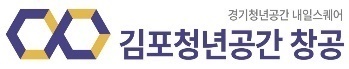 2021년 청년예술공모전구 분출 품 기 준그림- 그림의 경우 재료 및 제품규격에 제한없음- 사진 및 영상으로 사전제출, 이후 수상작품 선정시 원본 제출일러스트- 출품규격 (300DPI, JPG, RGB, A4사이즈)- 출품제한 : 1작품/인(팀)- 단 수작업의 경우에는 촬영 또는 스캔하여 파일 제출(추후 수상작에 한하여 별도의 원본을 요구함)- 작품규격 : 최소 A4사이즈(210*297mm)이상 , 가로·세로 무관- 형식 : 해상도 300dpi이상의 JPG파일- 수상작품은 추후 원본 파일 제출 (AI, PSD, EPS 등 고화질 파일)만화- 형식 : 720픽셀 300dpi이상의 JPG파일(RGB칼라 또는 그레이 스케일)4컷을 한 장에 표현- 컬러, 흑백 모두 가능- 수기작품은 스캔 또는 사진촬영 후 파일로 접수- 스캔시 크기: A4사이즈(210*297mm) 이하- 미발표 작품에 한함※ 비상업 매체로의 발표 작품은 가능. ※ 작품의 제작 연대는 규정하지 않지만 최신 작품 출품 요망캘리그라피- 작품규격 : A4 사이즈(210*297mm) JPG 또는 PNG파일- 출품제한 : 1인 1매로 제한- 표현방법 : 연필, 펜, 싸인펜, 붓, 매직, 물감 등을 이용하여 자유롭게작성 손글씨로 표현, 작품에 따라 그림을 그려 넣는 것도 가능- 작품재료 : 종이(한지, 도화지, 미색지 등) 자유롭게 선정심사항목심사항목심 사 기 준배점(상,중,하)구분창의성▸디자인이 참신하며 차별화 포인트가 있는지25점/15점/5점구분대중성▸대중적이고 성공요소가 있는지25점/15점/5점구분연관성▸김포/청년과 연관성이 있는지25점/15점/5점구분완성도▸종합적인 완성도가 높은지25점/15점/5점합계합계합계100점구 분1등2등3등금 액50만원20만원10만원성명/성별홍 길 동 / 남연 락 처010-1234-5678주 소경기도 김포시 김포대로 841경기도 김포시 김포대로 841경기도 김포시 김포대로 841생년월일200101 / 만 n세현재 상태□대학생 □취준생 □재직자 □창업준비신청경로□ 창공 현장 게시판 □ 창공 홈페이지 □ 창공 블로그□ 창공 인스타/페이스북 □ 기타 ( )□ 창공 현장 게시판 □ 창공 홈페이지 □ 창공 블로그□ 창공 인스타/페이스북 □ 기타 ( )□ 창공 현장 게시판 □ 창공 홈페이지 □ 창공 블로그□ 창공 인스타/페이스북 □ 기타 ( )지원 분야□ 그림 □ 일러스트 □ 만화(4컷) □ 캘리그라피작 품본 칸에 작품 파일 업로드 필수* 이후 메일로도 원본파일 첨부 필수작품 제목작품 설명100자 이상 작성작품 설명 필수100자 이상 작성작품 설명 필수100자 이상 작성작품 설명 필수100자 이상 작성작품 설명 필수100자 이상 작성작품 설명 필수100자 이상 작성작품 설명 필수100자 이상 작성작품 설명 필수100자 이상 작성작품 설명 필수100자 이상 작성작품 설명 필수기타 서류 제출 안내신분증 사본 / 주민등록 초본/ 김포거주or재학or재직을 증명하는 서류 1부를 메일에 별도 첨부 * 제출된 개인정보 서류는 심사 이후 파기하며, 다른 용도로 절대 사용하지 않습니다.신분증 사본 / 주민등록 초본/ 김포거주or재학or재직을 증명하는 서류 1부를 메일에 별도 첨부 * 제출된 개인정보 서류는 심사 이후 파기하며, 다른 용도로 절대 사용하지 않습니다.신분증 사본 / 주민등록 초본/ 김포거주or재학or재직을 증명하는 서류 1부를 메일에 별도 첨부 * 제출된 개인정보 서류는 심사 이후 파기하며, 다른 용도로 절대 사용하지 않습니다.신분증 사본 / 주민등록 초본/ 김포거주or재학or재직을 증명하는 서류 1부를 메일에 별도 첨부 * 제출된 개인정보 서류는 심사 이후 파기하며, 다른 용도로 절대 사용하지 않습니다.신분증 사본 / 주민등록 초본/ 김포거주or재학or재직을 증명하는 서류 1부를 메일에 별도 첨부 * 제출된 개인정보 서류는 심사 이후 파기하며, 다른 용도로 절대 사용하지 않습니다.신분증 사본 / 주민등록 초본/ 김포거주or재학or재직을 증명하는 서류 1부를 메일에 별도 첨부 * 제출된 개인정보 서류는 심사 이후 파기하며, 다른 용도로 절대 사용하지 않습니다.신분증 사본 / 주민등록 초본/ 김포거주or재학or재직을 증명하는 서류 1부를 메일에 별도 첨부 * 제출된 개인정보 서류는 심사 이후 파기하며, 다른 용도로 절대 사용하지 않습니다.신분증 사본 / 주민등록 초본/ 김포거주or재학or재직을 증명하는 서류 1부를 메일에 별도 첨부 * 제출된 개인정보 서류는 심사 이후 파기하며, 다른 용도로 절대 사용하지 않습니다.신분증 사본 / 주민등록 초본/ 김포거주or재학or재직을 증명하는 서류 1부를 메일에 별도 첨부 * 제출된 개인정보 서류는 심사 이후 파기하며, 다른 용도로 절대 사용하지 않습니다.개인정보 수집 및 이용 동의개인정보 수집 및 이용 동의개인정보 수집 및 이용 동의개인정보 수집 및 이용 동의개인정보 수집 및 이용 동의개인정보 수집 및 이용 동의개인정보 수집 및 이용 동의개인정보 수집 및 이용 동의개인정보 수집 및 이용 동의개인정보 수집 및 이용 동의「개인정보보호법」제15조(개인정보의 수집·이용), 제17조(개인정보의 제공) 등에 의거하여 개인정보 수집 및 이용하는 것에 동의합니다. ■동의함 □동의안함「개인정보보호법」제15조(개인정보의 수집·이용), 제17조(개인정보의 제공) 등에 의거하여 개인정보 수집 및 이용하는 것에 동의합니다. ■동의함 □동의안함「개인정보보호법」제15조(개인정보의 수집·이용), 제17조(개인정보의 제공) 등에 의거하여 개인정보 수집 및 이용하는 것에 동의합니다. ■동의함 □동의안함「개인정보보호법」제15조(개인정보의 수집·이용), 제17조(개인정보의 제공) 등에 의거하여 개인정보 수집 및 이용하는 것에 동의합니다. ■동의함 □동의안함「개인정보보호법」제15조(개인정보의 수집·이용), 제17조(개인정보의 제공) 등에 의거하여 개인정보 수집 및 이용하는 것에 동의합니다. ■동의함 □동의안함「개인정보보호법」제15조(개인정보의 수집·이용), 제17조(개인정보의 제공) 등에 의거하여 개인정보 수집 및 이용하는 것에 동의합니다. ■동의함 □동의안함「개인정보보호법」제15조(개인정보의 수집·이용), 제17조(개인정보의 제공) 등에 의거하여 개인정보 수집 및 이용하는 것에 동의합니다. ■동의함 □동의안함「개인정보보호법」제15조(개인정보의 수집·이용), 제17조(개인정보의 제공) 등에 의거하여 개인정보 수집 및 이용하는 것에 동의합니다. ■동의함 □동의안함「개인정보보호법」제15조(개인정보의 수집·이용), 제17조(개인정보의 제공) 등에 의거하여 개인정보 수집 및 이용하는 것에 동의합니다. ■동의함 □동의안함「개인정보보호법」제15조(개인정보의 수집·이용), 제17조(개인정보의 제공) 등에 의거하여 개인정보 수집 및 이용하는 것에 동의합니다. ■동의함 □동의안함20212021년월일신청인 : 신청인 : 신청인 : 홍 길 동홍 길 동홍 길 동홍 길 동홍 길 동(인) (인) 김포청년공간 창공 귀하김포청년공간 창공 귀하김포청년공간 창공 귀하김포청년공간 창공 귀하김포청년공간 창공 귀하김포청년공간 창공 귀하김포청년공간 창공 귀하김포청년공간 창공 귀하김포청년공간 창공 귀하김포청년공간 창공 귀하